YASIR 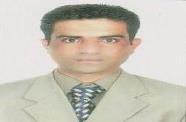 Email: yasir.374042@2freemail.com Seeking career enriching assignment in the field of Finance, Accounts, Business Analysis, Strategy AnalysisCore Competencies: Accounting, Cash Flow Statement, Financial Statements Preparation, Account Reconciliations, General Ledger, Financial Audit Report, Accounting Controls. Business and System AnalysisSUMMARY OF PROFILEHighly accomplished professional with successful track record in managing overall accounting operations including preparation and finalization of various accounts, analysing existing systems and procedures and preparing reports. Experience in identifying and evaluating inefficiencies and recommending optimal business practices, and system functionality and behaviour. Demonstrated proficiencies in engaging and coordinating Business Analysis sessions for analysing information system needs, evaluating end-user requirements, troubleshooting for complex information systems management and rendering support. Effective leader with superior decision-making and problem-solving techniques. Skilled at preparing and negotiating the annual operating plan and submitting monthly forecasts. Self-starter, ability to manage competing priorities in a complex environment. Adept at creating efficiencies for existing or unexpected situations. Work ExperienceSenior Accountant | Since Dec 2015Oxygen Medical Equipment & Medicine Store (UAE)Significant Highlights:Handled most complex activities associated with general ledger, financial reports, and budget. Extended support in compiling, consolidating and conducting analysis of accounting and financial information. Researched and verified complex issues and provided strategic recommendations to management based on analysis. Implemented accounting practices and procedures. Key Responsibilities:Participating in multifaceted duties related to the preparation and analysis of financial information to record transactions, preparing financial reports and verifying accuracy. Preparing and submitting balance sheet and profit and loss statement, amalgamating financial statements, and other accounting schedules and reports. Shouldering accountability to summarize current financial status by collecting information, preparing balance sheet, profit and loss statement, and other reports. Handling substantiates financial transactions by auditing documents. Maintaining accounting controls by preparing and recommending policies and procedures. Involving in answering accounting procedure questions by researching and interpreting accounting policy and regulations. Creating a dynamic work culture and contributing to team effort by accomplishing related results as needed. Junior Accountant | Jul 2014 to Dec 2015Al Karmal Cars Services (UAE)Significant Highlights:Maintained accounting controls by preparing and recommending policies and procedures. Reconciled financial discrepancies by collecting and analysing account information. Evaluated a variety of financial statements and transactions for completeness, internal accuracy and conformance with accounting standards. Displayed excellence in providing financial status information by preparing special reports. Key Responsibilities:Documented financial transactions by entering account information. Recommended financial actions by analysing accounting options. Summarized current financial status by collecting information, preparing balance sheet, profit and loss statement, and other reports. Engaged in adjusting entries for amortizations prepaid, analysing and reconciling retainage and accounts payable ledgers, preparing fixed asset depreciation and accruals. Prepared and submitted monthly and annual financial statements and reports. Provided assistance to monthly and annual account reconciliations and close activities. Reconciled and attuned various general ledger accounts and compiled, consolidated and prepared financial reports and statements. Lecturer | Nov 2011 to Jun 2014Preston University, (Pakistan)Significant Highlights:Monitored undergraduate and taught at undergraduate and graduate level in areas allocated by the Head of Department. Displayed excellence in developing, planning and implementing a high quality curriculum. Key Responsibilities:Created innovative lesson plans, prepared and delivered lectures, evaluated student performance, maintained classroom records. Provided assistance to HOD in the development of learning materials, preparing schemes of work and maintaining records to monitor student progress, achievement and attendance. Managed activities such as plan, evaluate, course content, and course materials and methods of instruction. Oversaw the development and implementation of objectives and long-range plans for curriculum and instructional evaluation and improvement. Interacted and collaborated with students, parents and the community to build an environment that maximizes student learning, academic performance, and social growth. Technical Skills & Trainings:Java Programming language using Netbeans HTML / JavaScript Data Base Design & Programming, MySQl with Java in Neatbeans Seminars/Training Attended:Microsoft Office, Network Computers, Islamabad, 2009 Education2009MBA (Finance), International Islamic University, Islamabad, Pakistan2007BBA (Information Technology), Kohat University of Science & Tech, Kohat, Pakistan2002Higher Secondary School Certificate, Govt: Post Graduate College, Kohat, PakistanProfessional Certification:Professional Certification:2013Certified Dubai Gold and Commodities Exchange Professional (UAE)Personal DetailsDate of Birth:1st September 1983Nationality:PakistaniCivil Status:MarriedDriving LicenseUAE, Abu Dhabi (Available)